SLJ - 14. 5. 2020 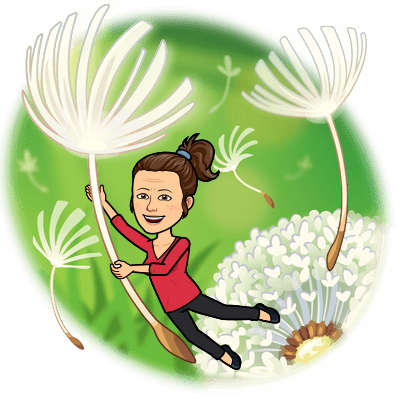 Ponavljanje in utrjevanje odvisnikovPozdravljen/-a!Današnja ura bo ponovno potekala preko aplikacije ZOOM.Če imaš doma tiskalnik, si natisni spodnje naloge, da boš lažje sledil/-a uri.Drugače pa povedi prepiši v zvezek za slovenščino, da boš lahko reševal/-a naloge.Se vidimo ob 11.00.učiteljica MartinaPONAVLJANJE IN UTRJEVANJEVPRAŠAJ SE PO ODVISNIKIH, DOLOČI NJIHOVO VRSTO, OBKROŽI VEZNIK TER POSTAVI VEJICO.Obljubljeno je da premog pripeljejo v petekDružina je da so tudi otroci.             Misliš da se motim?Sprašujem se ali bi to lahko bilo res.             Kjer se prepirata dva tretji dobiček ima.Ščuka je v vodi to kar je volk v gozdu.                Potem ko se je vrnil iz vojske se še ni oglasil pri nas.Bil je zaljubljen ne da bi to vedel.            Lažeš kakor si dolg in širok.Ker je bil kupec prepričan v svoj prav trgovcu sploh ni pustil  do besede.Kar se tiče hrane  ne bodite izbirčni.            Zeblo te je ker se nisi prav obul.Želim vedeti o čem ste se pogovarjali.     Kogar je pičila kača se boji še zvite cevi.Ali ti je znano kaj hoče ta človek?Bojim se da mi ranjenec ne bi umrl.      Vprašanje je komu bomo s tem pomagali.Medtem ko si ti spal je prav pošteno lilo.    Gledal me je kot da bi mu kaj ukradel.      Kdor bo ujel največjo ribo se bo lahko ponašal z naslovom ribjega carja.Šele ko bo vzšlo sonce se bodo videle posledice divjanja nočne nevihte.